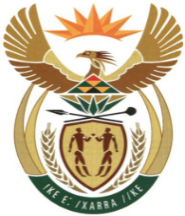 MINISTRYMINERAL RESOURCES AND ENERGYREPUBLIC OF SOUTH AFRICAPrivate Bag X 59, Arcadia, 0007, Trevenna Campus, Building 2C, C/o Meintjes & Francis Baard Street, Tel: +27 12 406 7612, Fax: +27 12 323 5849Private Bag X9111 Cape Town 8000, 7th Floor, 120 Plein Street Cape Town, Tel: +27 21 469 6425, Fax: +27 21 465 5980	Memorandum from the Parliamentary OfficeNational Assembly : 1434Please find attached a response to Parliamentary Question for written reply asked by Ms A M M Weber (DA) to the Minister of Mineral Resources and Energy: Ms N KhanyileActing DDG: Mineral and Petroleum Regulation28 April 2022Recommended/ Not RecommendedMs P Gamede Acting Director General: Department of Mineral Resources and Energy………………/………………/2022Approved / Not Approved Mr. S.G MantasheMinister of Mineral Resources and Energy ………………/………………/20221434. Ms A M M Weber (DA) to ask the Minister of Mineral Resources and Energy: (1) Whether, with reference to the renewal of the mining rights for the Elandshoogte Gold Mine, he considered that the mine is right next to the Houtbosloop that is the habitat of the fish species of Chiloglanis Bifurcus; if not, why not; if so, (2) whether he has been advised that the specified fish species is on the Red List of Threatened Species of the International Union for Conservation of Nature; if not, what is the position in this regard; if so, how does his department plan to ensure that this species does not become extinct as a result of the mining activity? 				NW1752EReply(1) The renewal application of the mining right is still under consideration. 